INTERNAT D’EXCELLENCEDossier de candidature□   Collège			□   LycéeNOM  - Prénom de l’élève : _______________________________________Cadre réservé à l'administration de l'établissement scolaireDossier reçu le : ____________  Rendez-vous programmé le : ____________________ à  ____ h____Procédure pour la famille (constitution du dossier et transmission)Volet élève téléchargeable sur la page académique des internats d’excellence, à l’adresse ci-dessous :https://www.ac-orleans-tours.fr/internats_excellenceDossier à renvoyer au plus tard le 17 mai 2024 à l’établissement d’origine accompagné des pièces justificatives suivantes :La famille sera informée du résultat de l’admission en internat d’excellencesuite à la commission départementaleDOSSIER DE CANDIDATURE - INTERNAT D’EXCELLENCE Rentrée 2024Procédure pour la famille : constitution du dossier et transmissionLe dossier en vue de l’admission à l’internat est constitué sous couvert du chef d’établissement d’origine. Il rassemble les éléments permettant un traitement des demandes sur la base de la motivation de l’élève et de sa famille selon les critères suivants :familiauxgéographiquespédagogiquessociaux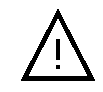 Procédure d’examen des candidatures :Dossier à renvoyer par la famille au plus tard le 17 mai 2024 à l’établissement d’origine. L’établissement d’origine remet à la famille un accusé de réception puis transmet le dossier à l'établissement demandé pour le 24 mai 2024Commissions départementales d’examen des dossiers du 31 mai au 7 juin  Liste des internats d’excellence de l’académie d’Orléans-Tours :Dossier de candidature - Internat d’excellenceVolet élève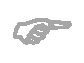 Afin d’affiner la demande d’internat, la famille pourra consulter le site du rectorat pour s’informer sur le projet d’internat d’excellence, à la page https://www.ac-orleans-tours.fr/internats_excellenceLa demande pourra être utilement complétée par une prise de contact avec l’établissement de l’internat.La famille sera informée du résultat de l’admission en internat d’excellence suite à la commission départementale.Volet établissement d’origineListe des internats d'excellence pour le collègeListe des internats d'excellence pour le lycéeCHER18aucun établissementLPO Edouard Vaillant VierzonLP Lycée des métiers Jean Guéhenno        St Amand MontrondEURE-ET-LOIRE 28aucun établissementLGT Rotrou Dreux LP Maurice Violette  Dreux LGT Joséphine Baker  HanchesINDRE36aucun établissementLPO Balzac d’Alembert  Issoudun LPO Blaise Pascal  Châteauroux LPO Pasteur Le BlancINDRE et LOIRE 37Collège La Bruyère ToursRéseau des collèges – Preuilly-Grand-Pressigny LP Martin Nadaud       Saint Pierre des CorpsLOIRE et CHER 41Collège Alphonse Karr  MondoubleauCollège Joseph Crocheton  Veuzain sur Loireaucun établissementLOIRET45Collège Jean Rostand  Orléans Collège Lucie Aubrac  VillemandeurLP Maréchal Leclerc de Hautecloque        St Jean de la RuelleLPO Maurice Genevoix lngréRenseigner un formulaire par demande d’internatNom de l’établissement demandéNom de l’établissement demandéNom de l’établissement demandéNiveau de classe pour lequel l’internat est demandé Collège : □ 6ème	□ 4ème                                          □  5ème	                        □ 3ème Collège : □ 6ème	□ 4ème                                          □  5ème	                        □ 3èmeNiveau de classe pour lequel l’internat est demandé Lycée Général et Technologique : □ 2nde	□ 1ère                              □  Terminale		             Lycée Professionnel :  Bac Pro :    □ 2nde 	□ 1ère                               □  Terminale                                         CAP :           □ 1ère année      □ 2ème année (Terminale)  Lycée Général et Technologique : □ 2nde	□ 1ère                              □  Terminale		             Lycée Professionnel :  Bac Pro :    □ 2nde 	□ 1ère                               □  Terminale                                         CAP :           □ 1ère année      □ 2ème année (Terminale) IDENTITÉ DE L’ÉLÈVENom et prénom de l’élève :  ..............................................................................................................................Date de naissance : ..................................................Établissement fréquenté en 2023-2024 : ..................................................... Commune ................................................Classe de l’élève au moment de la constitution du dossier : ............................................................................ Interne en 2023-2024	□ Oui     □ Non           Langue vivante 2 (à partir de la 5ème) : □ Espagnol   □ Bilangue Allemand (à partir 6ème)    □ Latin (à partir 5ème)Sexe :	□ Fille	□ Garçon	Boursier :	□ Oui	□ Non                               Préciser le taux  : ….Adresse : ....................................................................................................................................................................PRISE EN CHARGE ET BESOINS SCOLAIRES SPECIFIQUES : Elève à Haut Potentiel □ Oui	□ Non    Bilan Wisc 5 (diagnostiquant la précocité) effectué □ Oui	□ Non   Aménagements de la scolarité (saut de classe, cours supplémentaire, emploi du temps sur 2 niveaux…). Précisez : ……………………………………………………………………………………………………………………. Plan d’Accompagnement Personnalisé PAP ou PPRE (à joindre) – Précisez le(s) trouble(s) des apprentissages, du langage (dyslexie, dysorthographie, dyspraxie…) …………………………………………………………………………………………………….. Plan Particulier de scolarité (PPS) -  Préciser les aménagements scolaires, pédagogiques + joindre le dernier compte-rendu de l’ESS/notification MDPH …………………………………………………………………………………   Projet d’accueil Individualisé (PAI à joindre). Précisez (allergie, pathologie) : ………………………………………….  Prise en charge extérieure :   CMPP     SESSAD    Autre : (précisez) : ………………………………………………..   Mesure éducative :       AED           AEMO             DAPP     Préciser date début/fin : ……………………………  Assistante sociale (nom, tél)  : …………………….…………. Educateur (nom, tél)  : ………………………………………  Nom service : ……………………………… Ville ………..………………….. Tél : ……………………………………  Existe-t-il une problématique familiale particulière    Non       Oui – Précisez : ………………………………………………………………………………………………………………………………………………………………………………….PROFIL DE L’ELEVEL’élève pratique-t-il un sport ou une activité culturelle  Non       Oui – Précisez : ………………………………………Est-il  membre de l’association sportive du collège      Non       Oui  Délégué de classe  Non       Oui                            Membre du Conseil de vie collégienne   Non       Oui Eco délégué            Non       Oui                            Ambassadeur Non au Harcèlement        Non       Oui Autres - Précisez : ………………………………………………………………………………………………………………….Représentant légalReprésentant légalNom : .........................................................................Prénom : ....................................................................Mère	□ PèreAutre (Préciser) ....................................................Adresse :............................................................................................................................................................................................................................................................Téléphone portable : ……………………………………. Téléphone fixe : .........................................................Courriel : ....................................................................Profession : …………………………………………….Employeur : ……………………………………………..Nom : .............................................................................Prénom : ........................................................................Mère	□ PèreAutre (Préciser) .......................................................Adresse :..........................................................................................................................................................................................................................................................................Téléphone portable : ………………………………………. Téléphone fixe : .............................................................Courriel : ........................................................................Profession : …………………………………………………Employeur : …………………………………………………Je sollicite pour l’enfant ................................................une inscription à l’internat d’excellence.J’atteste avoir pris connaissance des modalités d’admission et m’’être renseigné(e) sur les règles devie collective en internatJ’atteste être en accord avec le projet éducatif etpédagogique de l’internat.Date :	   signature :Je sollicite pour l’enfant .................................................…..une inscription à l’internat d’excellence.J’atteste avoir pris connaissance des modalités d’admission et m’être renseigné(e) sur les règles de viecollective en internatJ’atteste être en accord avec le projet éducatif etpédagogique de l’internat. Date :	   signature :Personne de confiance pouvant venir chercher l’enfant et le prendre en charge en cas d’urgence ou de tout autre problème Personne de confiance pouvant venir chercher l’enfant et le prendre en charge en cas d’urgence ou de tout autre problème Lien de parenté : ………………………. Nom :…………………………… Prénom :……………......... Tél domicile : ………………………….. Tél travail ………………………... Tél mobile : ………………Lien de parenté : ………………………. Nom :…………………………… Prénom :……………......... Tél domicile : ………………………….. Tél travail ………………………... Tél mobile : ………………Partie représentant(s) légal(aux)Partie représentant(s) légal(aux)Motivation pour l’internat d’excellence : cocher les éléments qui correspondent à votre motivation.□ La formation proposée	□ L’environnement de l’établissement (le lieu de vie) □ L’encadrement□ Le souhait de l’élève d’être interne	□ L’apprentissage de la vie collective                            □  L’autonomie□ Le projet éducatif et pédagogique (sportif, culturel …..) □ Autre projet spécifique en lien avec l’internat demandé (préciser) …………………………………………………Motivation pour l’internat d’excellence : cocher les éléments qui correspondent à votre motivation.□ La formation proposée	□ L’environnement de l’établissement (le lieu de vie) □ L’encadrement□ Le souhait de l’élève d’être interne	□ L’apprentissage de la vie collective                            □  L’autonomie□ Le projet éducatif et pédagogique (sportif, culturel …..) □ Autre projet spécifique en lien avec l’internat demandé (préciser) …………………………………………………Précisez vos attentes et besoins concernant l’accès à l’internat d’excellence.Précisez vos attentes et besoins concernant l’accès à l’internat d’excellence.Partie élèveMotivation de l’élève pour entrer en internat d’excellence : l’élève exprime sa motivation sous la forme d’une lettre adressée au chef d’établissement porteur de l’internat. Il peut notamment préciser ses centres d’intérêt et sa participation à la vie de l’établissement (UNSS, ...).Je me suis renseigné(e) sur les règles de vie collective en internat.J’atteste être en accord avec le projet éducatif et pédagogique de l’internat d’excellence pour lequel je candidate. Date : 	          signature :OBLIGATOIRE : Avis motivé du chef d’établissement…………………………………………………………………………………………………………………………………………………………………………………………………………………………………………………………………………………………………………………………………………………………………………………………………………………………………………………………………………………………………………………………………………………………………………………………………………………………………………………………………………………………………………………………………………………………………………………………………………………………………………………………………………………………………………………………………………………………………………………………………………………………………………………………………………………………………………………………………………………………………………………………………………………………………………………………………………………………………………………………………………………………………………………..………………………………………………………………………………………………………………………………………………………………………………………………………………………………………………………………………..…………………………………………………………………………………………………………………………………..………………………………………………………………………………………………………………………………………………………………………………………………………………………………………………………………………..Joindre, le cas échéant, le compte-rendu de la dernière équipe éducativeMotif principal de la demande :option proposée par le collègeéloignement géographiqueenvironnement de travailapport éducatifautre : …………………………….Nom : ………………………………………………………….. Prénom : …………………………………………………Date : ….…..………	Cachet et signature :RESERVÉ À L’ADMINISTRATION (DSDEN du département d’origine de scolarisation)L’élève concerné est-il issu d’un quartier de la politique de la ville ?	□ Oui	□ Non